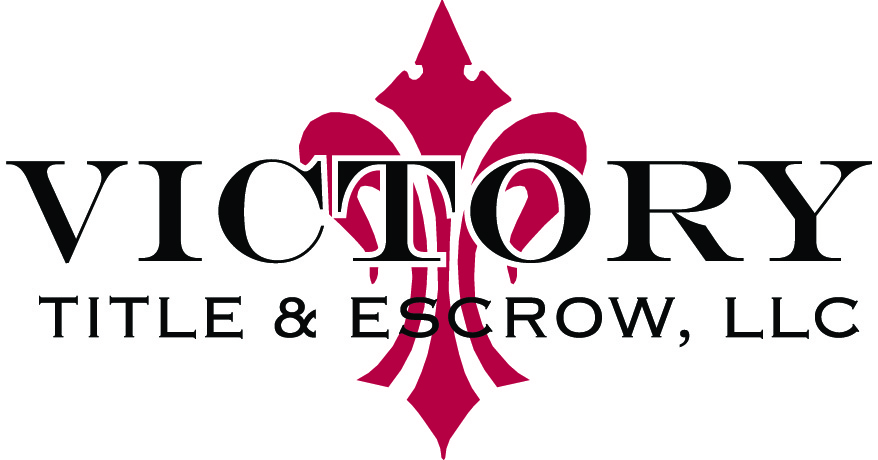 695 President Place, Suite 203Smyrna, TN  37165615-625-7710TENNESSEE FEESEffective 10/3/15Purchase and RefiClosing Fee 						$460.00Document Scanning & Storage			$  25.00Notary Fee						$150.00CPL Fee						$  50.00Search Fee –all counties except			$200.00Davidson, Montgomery, Williamson,Rutherford, Knox, Hamilton  and ShelbySeller Closing Fee for Purchase			$395.00(sale only $370.00 plus $25.00 to Page Stream)Cash TransactionsBuyer Closing Fee					$275.00Document Scanning & Storage			    25.00Seller Closing Fee					$350.00Document Scanning  & Storage			$  25.00